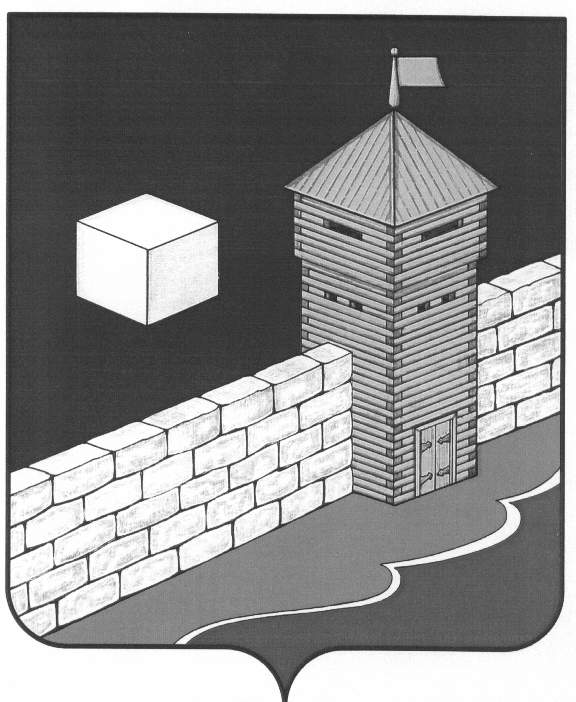 АДМИНИСТРАЦИЯ ЕТКУЛЬСКОГО МУНИЦИПАЛЬНОГО РАЙОНАПОСТАНОВЛЕНИЕ	03.11.2020	850 __________________ № ______           с.ЕткульО подготовке проекта планировки и проекта межевания территории	Руководствуясь статьей 45 Градостроительного кодекса Российской Федерации, статьей 17 Федерального закона № 131-ФЗ от 06.10.2003 «Об общих принципах организации местного самоуправления в Российской Федерации», рассмотрев заявление временно исполняющего обязанности главы Белоносовского сельского поселения М.В. Жиленковой,     администрация Еткульского муниципального района ПОСТАНОВЛЯЕТ:Подготовить проект планировки и проект межевания территории для размещения линейного объекта «Реконструкция теплоснабжения             с. Александровка Еткульского района Челябинской области со строительством сетей газоснабжения к жилым домам», на территории           с. Александровка Еткульского района Челябинской области.Отделу информационных технологий управления организационно-правовой работы администрации Еткульского муниципального района (Марфина С.В.) опубликовать настоящее постановление в средствах массовой информации  и разместить на официальном сайте администрации Еткульского муниципального района в сети «Интернет».Глава Еткульскогомуниципального района 				                       Ю.В Кузьменков